Svalornas veckobrev v.40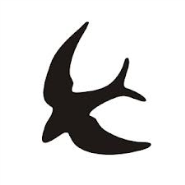 Hej!I veckan har vi arbetat med att få igång Eget arbete en hel del. Eleverna har haft fyra-fem saker i beting, som de själva får välja arbetsordningen på. Några i personalen har varit sjuka men det har inte påverkat Svalorna nämnvärt. De jobbar fint på lektioner och har en fin stämning sinsemellan. Vi har börjat med en del värderingsövningar, för att stärka gruppen ännu mer. Vad gäller läsläxorna så är det meningen att man som sagt läser minst 15 min (gärna varje dag) och när boken tar slut, ska åk 2 och 3 skriva en recension och byta bok i skolan. Åk 1 får se till att de har böcker på sin nivå, gärna byta här i skolan om ni märker att den är för svår. På måndagar lämnas tomma läsloggslappar för veckan ut, på fredagar samlas de in för att visa påskrifter och eventuella kommentarer. Det är spännande att läsa när ni även hemma märker utveckling i läsandet!  Vi har haft stormöte, klassråd och musik med Inger K. Det var idrott i Olligång för första gången!  Jag har lämnat ut lappar med tider om utvecklingssamtal till åk 1. Se till att ni fått hem lappen från hyllan! Viktigt  v. 41Ti 7/10  Fotografering, kl 9.00, temaverkstadtill 14.20Ons 8/10  Åk 3 till Hogsla by,se lapp separat. MatsäckFre 10/10  Svalorna på museum, medtag bara FRUKT OCH DRICKA (vi tar med lunch). Tillbaka senast 14.00Lör -11/10  Utearbetsdag på Kastanjen (se lapp)Kl 10 startar den. Trevlig helg! Sanna, Nataly och Elias